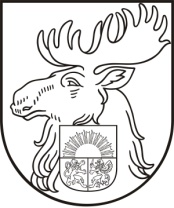 ___________________________________________________________________________________            Reģ. Nr. 2875902360 Mazajā ceļā 2, Jelgavā, LV–3001; tālrunis 63023768, 63080181, fakss 63080181, e-pasts - makslas@izglitiba.jelgava.lvAPSTIPRINĀTSar Jelgavas Mākslas skolas direktores26.04.2018.     rīkojumu Nr.1-10/24pdJelgavāUzņemšanas noteikumi Interešu izglītības programmāsIzdoti saskaņā ar Izglītības likumu 47.pantu, Ministru kabineta 2001.gada 28.augusta noteikumiem Nr.382 „Interešu izglītības programmu finansēšanas kārtība”, Jelgavas Mākslas skolas nolikuma 3.2. un 10.2.punktu I   Vispārīgie jautājumiNoteikumi nosaka Jelgavas pilsētas pašvaldības izglītības iestādes „Jelgavas Mākslas skola” (turpmāk tekstā – izglītības iestāde) izglītojamo uzņemšanas kārtību, dalības maksas iemaksas kārtību un  izglītojamo atskaitīšanu skolas īstenotajās interešu izglītības programmās. Interešu izglītības programmu apguve katram  izglītojamam ir brīvprātīga.Interešu izglītības programmas apguvi finansē Jelgavas pašvaldība un izglītojamo vecāki/aizbildņi (turpmāk tekstā – vecāki).Dalības maksa un tās atvieglojumi noteikti saskaņā ar Jelgavas pilsētas domes 20.12.2012. lēmumu Nr.17/9 „Maksa par interešu izglītības programmas apguvi”.II Uzņemšanas kārtībaLai  izglītojamo pieteiktu interešu izglītības programmā, vecāki iesniedz izglītības iestādes direktoram adresētu iesniegumu, norādot šādas ziņas par izglītojamo: izglītojamā vārds, uzvārds un personas kods; izglītojamā dzīvesvietas adrese mācību laikā, tālrunis;izvēlētā interešu izglītības programma.  Izglītības iestāde sekretāre reģistrē iesniegumu un vecāku klātbūtnē izskata iesniegtos dokumentus.Izglītojamo uzņem interešu izglītības programmā ar izglītības iestādes  direktora rīkojumu.          III Dalības maksas iemaksas kārtībaDalības maksu veic visi skolas interešu izglītības programmas izglītojamie , izņemot šo noteikumu 10. punktā minētajā gadījumā.       (Grozīts ar Jelgavas pilsētas domes 27.08.2015 lēmumu Nr. 11/1) Dalības maksu par kārtējo mēnesi veic ar bankas pārskaitījumu bezskaidras naudas norēķinu veidā Jelgavas pilsētas pašvaldības iestādes „Jelgavas izglītības pārvalde” izrakstītajā rēķinā norādītajā termiņā. Vecāki, apmaksājot izrakstīto rēķinu, norāda šādu informāciju: izglītojamā vārdu, uzvārdu, par izglītības iestādes interešu izglītības programmas apguvi un izrakstītā rēķina numuru. Nepieciešamības gadījumā vecāki uzrāda bankas maksājuma uzdevumu skolas sekretārei.No dalības maksas 100% apmērā ir atbrīvoti Jelgavas pilsētas administratīvajā teritorijā deklarētie bērni. (Grozīts ar Jelgavas pilsētas domes 27.08.2015 lēmumu Nr. 11/1)Dalības maksa ir iekasējama no  izglītojamā uzņemšanas interešu izglītības programmā līdz viņa atskaitīšanas brīdim.AtskaitīšanaIzglītojamais, kas nav apmeklējis nodarbības neattaisnotu iemeslu dēļ vairāk par mēnesi, tiek brīdināts par atskaitīšanu no interešu izglītības programmas. Par minēto tiek brīdināti arī vecāki. Ja brīdinājums netiek ņemts vērā mēneša laikā no brīdinājuma izsūtīšanas dienas, izglītības iestāde ir tiesīga atskaitīt izglītojamo no interešu izglītības programmas.Izglītojamo  var atskaitīt no interešu izglītības programmas, pamatojoties uz savlaicīgi iesniegtu vecāku iesniegumu par izstāšanos.Noslēguma jautājumsAr šiem noteikumiem vecāki var iepazīties pie izglītības iestādes  sekretāres un izglītības iestādes mājas lapā.Direktore   A.Stankeviča